Appendix A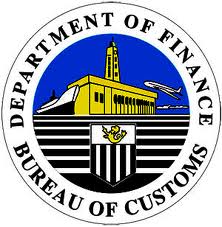 Republic of the PhilippinesDEPARTMENT OF FINANCEBUREAU OF CUSTOMS	APPLICATION FOR CUSTOMS ADVANCE RULING ON ORIGINNotes on the Completion of Application for Customs Advance Ruling on OriginThe following explanatory notes provide specific guidance on the completion of Appendix A. Please read them carefully before completing your request for Advance Ruling.Box 1. Details of Requesting PersonFor these purposes, a Requesting Person means an Importer or Foreign Exporter who or which is requesting for Advance Ruling on rules of origin on goods that will be imported into or exported from the Philippines. All required information should be provided. The name of the authorized representative (e.g., agent) should be indicated, if applicable. A written authorization should also be submitted.Box 2. Contact PersonAt any time during the evaluation of the goods, the Bureau may require classification or additional information from the Requesting Person. He or she may designate a contact person with access to technical information about the goods.Box 3. Details of GoodsThe product or trade name is the name by which the goods are known to trader and manufacturers and/or which is indicated in the import or export documents.For imports, the country of origin refers to the country or state where the goods were produced or manufactured, and not the port of origin. This information is needed for determining the origin of the goods.Requesting Persons may indicate the tariff classification (Harmonized System Code) of the goods in the country of origin, if known and attach supporting document.The description of the goods should be sufficient to enable the goods to be identified. Requesting Person may include information about the composition of the goods, production process, properties, structure, function, intended use, packaging, and other pertinent information.Box 4. Enclosures SubmittedAny samples, technical catalogs or brochures, duly certified composition, plans, photographs or other documents available, which may assist in determining the origin of the goods, should be submitted.Box 5. CertificationBy printing his or her name and affixing his or her signature, the Requesting Person certifies under the penalty of perjury and falsification of public documents under RA 3815 otherwise known as Revised Penal Code of the Philippines and RA 8792 otherwise known as the E-Commerce Act of 2000 that all information and enclosure(s) being submitted are true and correct and relate to the goods applied for Advance Ruling on rules of origin.Furthermore, Requesting Person commits that any additional information required will be submitted within thirty (30) calendar days from the date of receipt of request from the Bureau. * Pursuant to Section 1103 of the Customs Modernization and Tariff Act (CMTA), an application for Advance Ruling on rules of origin shall cover one (1) product or item only. It shall be filed at least ninety (90) calendar days before the date of importation or exportation in question, which is the date of lodgement of goods declaration.**An Advance Ruling on rules of origin is not a decision on whether or not the goods may be a prohibited or regulated import or export. It is the responsibility of the Importer or Foreign Exporter to ensure that the goods are not prohibited and secure the required import or export clearance if the goods are regulated.***Any confidential information should be properly redacted.You will need the following information to complete this form and submit supporting documents:Details of Requesting PersonThe preferential or non-preferential origin issue to be consideredA comprehensive description of the business arrangement and the period of time concernedThe business reasons for the arrangement, if applicableCopies of all relevant documents with the relevant parts identifiedProposed origin treatment with reference to applicable laws and regulationsWhether a previous request has been made regarding the same or similar transaction. If it has, please provide the outcome and reference any ruling or reply givenPlease complete this form and submit it to the Bureau of Customs’ TST – AR under the Office of the Commissioner, electronically through tst.advanceruling.roo@customs.gov.ph. Requests shall not be considered as filed without payment of Application Fee and submission of mandatory documents and information has been submitted.You will need the following information to complete this form and submit supporting documents:Details of Requesting PersonThe preferential or non-preferential origin issue to be consideredA comprehensive description of the business arrangement and the period of time concernedThe business reasons for the arrangement, if applicableCopies of all relevant documents with the relevant parts identifiedProposed origin treatment with reference to applicable laws and regulationsWhether a previous request has been made regarding the same or similar transaction. If it has, please provide the outcome and reference any ruling or reply givenPlease complete this form and submit it to the Bureau of Customs’ TST – AR under the Office of the Commissioner, electronically through tst.advanceruling.roo@customs.gov.ph. Requests shall not be considered as filed without payment of Application Fee and submission of mandatory documents and information has been submitted.SECTION 1: DETAILS OF REQUESTING PERSON (all fields are mandatory)SECTION 1: DETAILS OF REQUESTING PERSON (all fields are mandatory)Name of Importer or Foreign ExporterName: ___________________________________________________________Address: _________________________________________________________TIN: _________________________    Email: ____________________________          Tel. No.: _______________________ Fax No. ___________________________Name of Importer or Foreign ExporterName: ___________________________________________________________Address: _________________________________________________________TIN: _________________________    Email: ____________________________          Tel. No.: _______________________ Fax No. ___________________________Contact Person           tick if same as aboveName: _________________________ Position: __________________________Company: ________________________________________________________Address: _________________________________________________________          Email: _________________________Tel. / Fax No. _______________________Contact Person           tick if same as aboveName: _________________________ Position: __________________________Company: ________________________________________________________Address: _________________________________________________________          Email: _________________________Tel. / Fax No. _______________________Local Agent (if Foreign Exporter)Name: _________________________ Position: __________________________Company: ________________________________________________________Address: _________________________________________________________Email: _________________________Tel. / Fax No. _______________________For local agents, kindly attach corresponding Letter of Authority duly signed by the Importer or Foreign Exporter.Local Agent (if Foreign Exporter)Name: _________________________ Position: __________________________Company: ________________________________________________________Address: _________________________________________________________Email: _________________________Tel. / Fax No. _______________________For local agents, kindly attach corresponding Letter of Authority duly signed by the Importer or Foreign Exporter.SECTION 2. SUPPORTING INFORMATION (Sections 1.1 to 1.8 mandatory)SECTION 2. SUPPORTING INFORMATION (Sections 1.1 to 1.8 mandatory)Details of commercial arrangement and valuation issue to be consideredPort of Origin, including all transit portsWhether the goods have previously been imported into the PhilippinesProposed Origin CriteriaPlease provide complete description of goods such as make or brand; model or style; Capacity, Quality, Grade, Process; etc. as required by CAO No. 08-2007 and CMO No. 28 – 2007.HS Code or AHTN CodeDescription of materials used in manufacture, indicating HS Code or AHTN Code, origin and value (include samples, photographs, plans and catalogues, etc.) Document titles of additional documents attached as reference. If none, indicate as “N/A”. Has a previous request for Advance Ruling been made on similar goods? Yes _______    No _______If yes, attach the relevant document.Has a previous request for Advance Ruling been made on similar goods? Yes _______    No _______If yes, attach the relevant document.SECTION 3: PAYMENT AND DECLARATIONSECTION 3: PAYMENT AND DECLARATIONPlease make sure that BCOR (Bureau of Customs Official Receipt) or proof of international wire transfer for Foreign Exporters is attachedPlease make sure that BCOR (Bureau of Customs Official Receipt) or proof of international wire transfer for Foreign Exporters is attachedDECLARATIONDECLARATIONI hereby declare under the penalty of perjury and falsification of public documents under the RA 3815 otherwise known as Revised Penal Code of the Philippines and RA 8792 otherwise known as the E-Commerce Act of 2000 that:there are no pending issues concerning the transaction for which the ruling is sought before the Bureau or any other governmental agency, tribunal, or court;I have not sought an advice from the Bureau concerning the transaction.I declare that I have sought an advice from the Bureau concerning the transaction and the advice given was as follows:__________________________________________________________________________________________________________________________________ I declare further, that all the information contained in this application are true and correct to the best of my knowledge.I hereby declare under the penalty of perjury and falsification of public documents under the RA 3815 otherwise known as Revised Penal Code of the Philippines and RA 8792 otherwise known as the E-Commerce Act of 2000 that:there are no pending issues concerning the transaction for which the ruling is sought before the Bureau or any other governmental agency, tribunal, or court;I have not sought an advice from the Bureau concerning the transaction.I declare that I have sought an advice from the Bureau concerning the transaction and the advice given was as follows:__________________________________________________________________________________________________________________________________ I declare further, that all the information contained in this application are true and correct to the best of my knowledge.NameNameSignatureDateFOR OFFICIAL USE ONLYFOR OFFICIAL USE ONLYDate received:Date received:Date(s) additional information requested:Date(s) additional information requested:Accepted:Rejected:Reasons for rejection:Reasons for rejection:Name and position of examining officer:Name and position of examining officer:Signature of examining officer:Signature of examining officer: